自主学習のすすめ＜小学校　理科（例）＞Ｅテレ番組「カガクノミカタ」を活用することで、日常生活の中からたくさんの「ふしぎ」を見付け、理科を学ぶことのおもしろさを感じる家庭学習１　活動の流れ  番組を視聴後、分かったことを絵や図を使ってワークシートにまとめる。  視聴した感想（心に残ったこと、調べてみたいと思ったこと）を書く。☆　調べたいことが見つかった児童は「やってみよう！（チャレンジコーナー）」に挑戦する。２　ワークシート例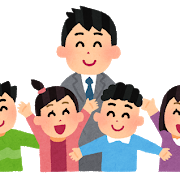 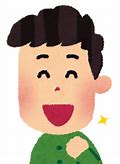 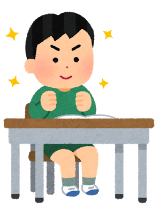 ☆　やってみよう！（チャレンジコーナー）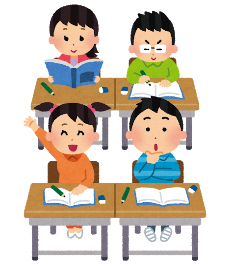 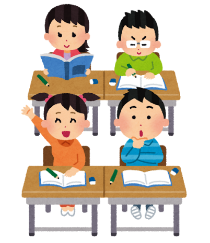 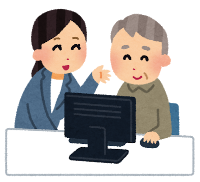 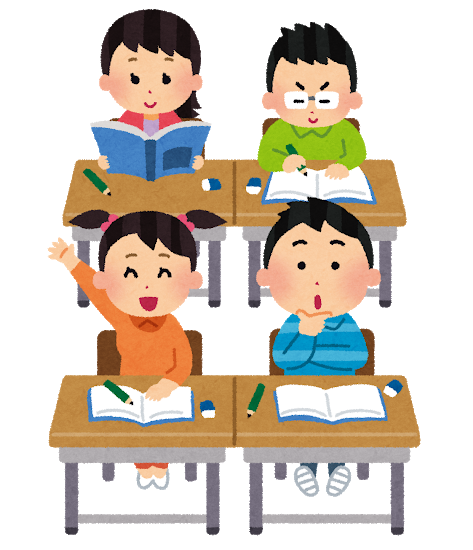 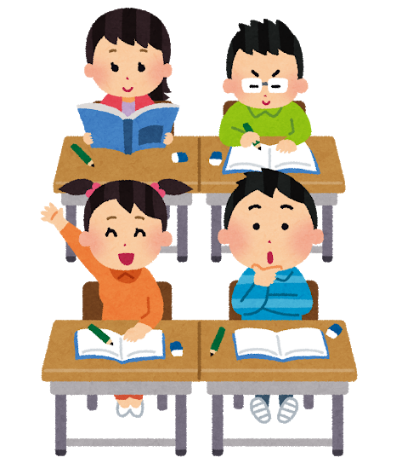 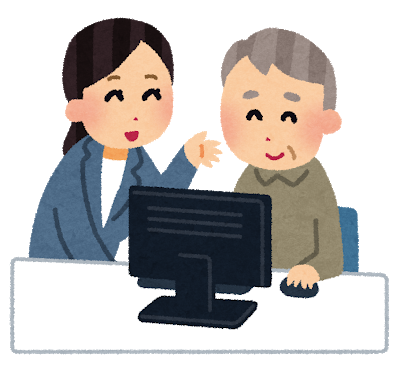 